                              Faculty Profile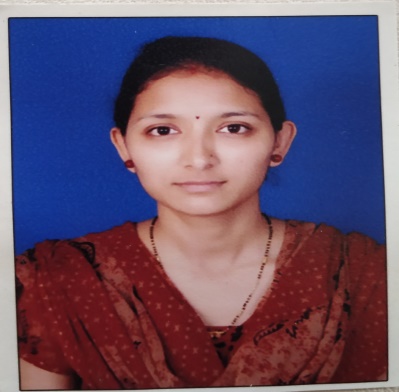 Name of Faculty:    SANYOGEETA BHAGWAN PURI                                                                            Present Position :    LECTURERAddress              :    RAMDEV PARK, MIRA ROAD, THANEMobile No.        :     9730874084E-Mail Id           : sanyogeeta.puri@gmail.comDate of joining (Govt of Maharashtra)  : 10/7/2012                          (Govt. Poly. Mumbai)  : 16/1/2014 Total Teaching Experience in years: 9 yearsMemberships of professional organizations/Bodies : ISTEQUALIFICATIONS: (Graduation and Onwards)CAREER DETAILS:TRAINING COURSES ATTENDED:Publications : publication of the paper entitled “3D Face Recognition under Expressions, Occlusions and Pose Variation”  April-2018Specialization/ Area of Interest: -Portfolios handled at institute level (Last 3 years): Online exam Portfolios handled at department level (Last 3 years): Time table, Parents Meeting, Class Teacher, Exam Coordinator etc Sr. No.DegreeUniversityClass AwardYear of Passing01BESRTMU, NANDEDFirst class201002Sr. No.OrganizationDesignationDurationPeriodWork Done in Brief01Government Polytechnic, OsmanabadLecturer10/7/2012 to 15/1/20141 year,  6 months-02Government Polytechnic, MumbaiLecturer16/1/2014 till now8 yearsCommittee member for FC and ARC, Departmental Exam Coordinator for online exam. Sr. No.Course NameDurationPlaceTraining AgencyRemarks1Internet of Things5/12/2016 to 9/12/2016GP MUMBAIGP MUMBAI2Problem Based Learning25/6/2018 to 29/6/2018GP MUMBAIGP MUMBAI3Induction Programme Phase I26/11/2018 to 7/12/2018GP MUMBAIGP MUMBAI4Induction Programme Phase II10/12/2018 to 21/12/2018-GP MUMBAIGP MUMBAI5Tools for Online Teaching Learning process20/4/2020 to 17/5/2020GP JALGAONMSBTE